MINISTERO DELL’ISTRUZIONE, DELL’UNIVERSITA’ E  DELLA RICERCAUFFICIO SCOLASTICO REGIONALE PER IL LAZIOProt. N.ro_______________                                                          	AI COORDINATORI                                                                                                                                             Al DSGAAI DOCENTI IN ELENCOAGLI ALUNNI delle Classi:Oggetto: ESAMI LINGUA INGLESE TRINITY COLLEGESi comunica che gli esami Trinity per la certificazione esterna per la lingua inglese avranno luogo nei giorni 19, 20, 23 e 24 maggio 2016 presso la Biblioteca dell’IPSSAR a partire dalle ore 9:00. I candidati dovranno presentarsi  muniti di documento di identità almeno 30 minuti prima dell’ora stabilita per il proprio colloquio, come da orario allegato. Formia,   11 Maggio 2016Il Dirigente ScolasticoDott. Ssa  Monica PiantadosiISTITUTO PROFESSIONALE DI STATO PER I SERVIZI ALBERGHIERI DELLA RISTORAZIONE FORMIA (LT) - ITALYISTITUTO PROFESSIONALE DI STATO PER I SERVIZI ALBERGHIERI DELLA RISTORAZIONE FORMIA (LT) - ITALYISTITUTO PROFESSIONALE DI STATO PER I SERVIZI ALBERGHIERI DELLA RISTORAZIONE FORMIA (LT) - ITALYISTITUTO PROFESSIONALE DI STATO PER I SERVIZI ALBERGHIERI DELLA RISTORAZIONE FORMIA (LT) - ITALYC.F. 81003890597Via Gianola s.n..c. -  0771-725151 -  Fax 0771-720150   -    Convitto 0771-722125Distretto n. 49Distretto n. 49Membre de l’Association Européenne des Ecoles d’Hôtellerie et de Tourisme – Member of the Association of  European Hotel and Tourism SchoolsMembre de l’Association Européenne des Ecoles d’Hôtellerie et de Tourisme – Member of the Association of  European Hotel and Tourism SchoolsMembre de l’Association Européenne des Ecoles d’Hôtellerie et de Tourisme – Member of the Association of  European Hotel and Tourism SchoolsMembre de l’Association Européenne des Ecoles d’Hôtellerie et de Tourisme – Member of the Association of  European Hotel and Tourism Schools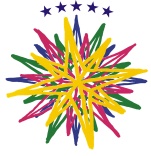 ____dal 1974-75____URL: http://www.alberghieroformia.it    PEC) LTRH01000P@PEC.ISTRUZIONE.IT URL: http://www.alberghieroformia.it    PEC) LTRH01000P@PEC.ISTRUZIONE.IT 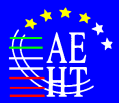 ____dal 1974-75____E-mail: didattica@alberghieroformia.it (didattica-alunni)E-mail: didattica@alberghieroformia.it (didattica-alunni)____dal 1974-75____E-mail: insegnanti@alberghieroformia.it- (Insegnanti)E-mail: insegnanti@alberghieroformia.it- (Insegnanti)____dal 1974-75____E-mail: direttoreservizi@alberghieroformia.it (Direttore dei Servizi Amministrativi)E-mail: direttoreservizi@alberghieroformia.it (Direttore dei Servizi Amministrativi)____dal 1974-75____E-mail: dirigentescolastico@alberghieroformia.it- (Dirigente Scolastico)E-mail: dirigentescolastico@alberghieroformia.it- (Dirigente Scolastico)____dal 1974-75____Codici: scuola  LTRH01000P  - Cod. serale LTRH010504  -  Convitto LTVC02000Q Codici: scuola  LTRH01000P  - Cod. serale LTRH010504  -  Convitto LTVC02000Q I SEOA AII SEOA  GIII   NV    DI SEOA CII SEOA  HIII   Q (SERALE)V    EI SEOA DII SEOA  NIV    EV    FI SEOA FII SEOA  OIV    FV   NI SEOA GII SEOA  P (SERALE)IV    LV    PI SEOA  II V QI SEOA  LIII SEOA PIV   NI SEOA  OIII   CIV    P (SERALE)I SEOA  RIII   EI SEOA  SIII   F